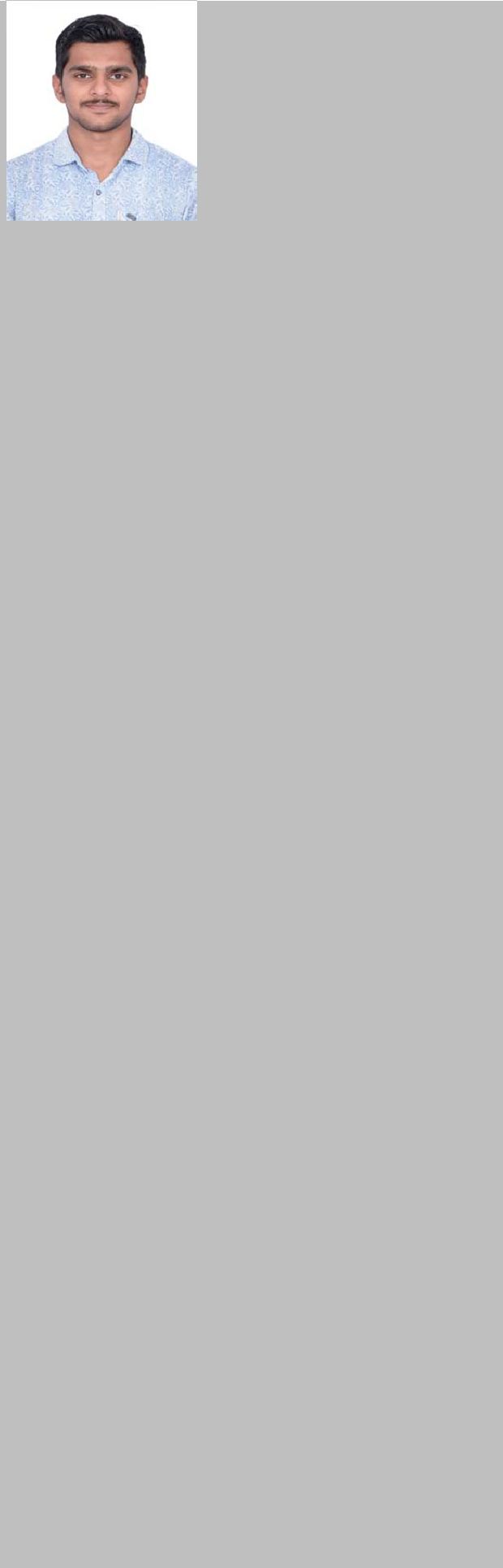 ABDUL Mechanical Engineer BE - Bachelor of Mechanical EngineeringEmail: abdul-396794@gulfjobseeker.com Address: Dubai, UAELANGUAGESEnglish, Hindi, Kannada, MalayalamSKILLSMachine Design, Auto CAD, Corel Draw, Microsoft Office, Email, SEO, NDT Inspection, CSWIP 3.1, R&DPERSONAL ATTRIBUTESHard working, Confident, Quick learnerPERSOANL INFORMATIONAge /Date of Birth: 24 Years, October 2nd, 1994Nationality: IndiaReligion: IslamMarital status: SinglePROJECTSFlow monitoring system sewage plantCommissioning of surge vesselCommissioning of boilers & erection of chimneysCAREER OBJECTIVETo obtain a position that will enable me to use my strong organization skills, educational background, and ability to work well with people. To contribute to growth of any organization that gives platform to my potential enabling my overall developmentWORK EXPERIENCEMechanical Engineer (Apr 2019 to Present)ACHIVEMENTS:Successfully designed and completed more than twenty projects based on the hydraulic flow monitoring systemTake the main part for estimation and costing for the projectCommissioning of Surge vesselsResearch and development on flow characteristics of the hydraulic systemResponsible for all the projects currently being handled by companyTechnical Assistant Engineer (Oct 2017 to Jan 2019) ND Sons Engineers, Mangalore, IndiaACHIVEMENTS:Design for Fabrication of Boilers and other related productTake the main lead on Material inspection and product inspectionTeam leader for commissioning of Boilers and Erection of ChimneysEstimation and costing for new ProjectDifferent Type of Test are doing for Fabricated product like NDT testing and Hydro-StaticEDUCATIONBE - Bachelor of Mechanical EngineeringBearys Institute Technology (Aug 2013 to Jul 2017)CSWIP 3.1- Certification Scheme for Welding and Inspection PersonnelPre University Course ScienceVittal PU College (Jun 2011 – May 2013)